Gosforth Park First School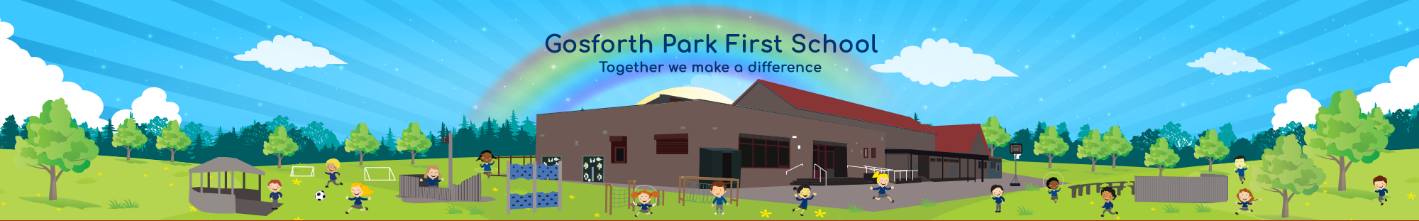 Job Description – Class TeacherMain responsibilities: The following list is typical of the level of duties, which the post holder will be expected to perform. It is not necessarily exhaustive and other duties of a similar type and level may be required from time to time. General 1	To carry out the professional duties of a Teacher as set out in the School Teachers' Pay and Conditions Document. Carry out teaching duties in accordance with the Academy Trust and school's schemes of work and the National Curriculum/ Early Years Foundation Stage Framework. Generic Responsibilities 2	Establish a purposeful and safe learning environment and manage learners’ behaviour constructively by establishing and maintaining a clear and positive framework for discipline and a supportive culture in line with the school behaviour policy. 3	 Contribute to the monitoring and development of a curriculum area (to be agreed) and pupil development across the curriculum to ensure suitable opportunities are provided for learner aspirations to be met. 4	Plan effectively in the short, medium and long-term and prepare effective learning sequences, lessons and work across a series of lessons to ensure coverage of the curriculum and the differentiated needs of learners are met. Plan, prepare and assess tasks which enable parents and carers to support their children’s learning at home.5 	Understand EYFS and National Curriculum teaching and learning objectives and related guidance and be confident in refining and adapting these expectations to meet the needs of the pupils at Gosforth Park First School. Implement inclusive practices, to ensure that the diverse needs of learners are met and excellence and enjoyment is achieved. Deliver lessons to groups of learners or classes. Demonstrate the positive values, attitudes and behaviour expected from learners, and to promote the positive ethos of the school.6	Assess, record and report on the development and progress of pupils and analyse relevant data to clearly identify targets which will raise standards for all. Provide timely, accurate and constructive feedback on learners’ attainment, progress and areas for development.7 	Demonstrate ongoing development and application of teaching practice, expertise and subject specialism and/or phase knowledge to enrich the learning experience within and beyond the teacher’s assigned classes or groups of learners.8	Communicate effectively and work collaboratively within and beyond the classroom with support staff (including directing their day-to-day work), teachers, other professionals, parents, carers, agencies and communities, to enhance teaching and learning and promote the positive contribution and well-being of learners. 9 	Contribute to the development and implementation of priorities, policies and activities in order to enable the achievement of whole school aims. 10 	Promote the safeguarding and welfare of children and young people the postholder is responsible for, or comes into contact with. Be aware of school policies, recording expectations and other guidance on the safeguarding and promotion of the wellbeing of children and young people, taking an appropriate course of action when required.11 	To work effectively with / be aware of integrated processes and local opportunities which support children, young people and their families.12 	Promote and implement policies and practices that encourage mutual tolerance and respect for diversity in all aspects of employment and service delivery. 13 	To work within the policies and procedures of the Gosforth Park First School and uphold its Ethos and values. 14          To work in partnership with other members of the EYFS and wider school team.Additional Responsibilities1	The post-holder may be required to co-ordinate a subject or other area of responsibility by agreement with the Head Teacher.In addition, Upper Pay Spine teachers are expected to:2 	Make significant contributions to workplace policies and practices, whole school initiatives and to promote their implementation.3 	Give advice on the development and wellbeing of children and young people, if required.4 	Promote collaboration between colleagues and contribute to their professional development through coaching and mentoring, demonstrating effective practice, and providing advice and feedback.Please note that whilst this post is for an Early Years Class Teacher role in the first instance, it may be that staff are required to move to a different year group across school in the future.Teacher Post Title:EYFS Class Teacher - Fixed term for 1 year, in the first instancePayscale:Main / Upper Pay Spine: £28,000 - £43,685 per annum depending on relevant teaching experienceResponsible to:Head Teacher, Key Stage LeaderResponsible for:Teaching and learning within a year groupJob Purpose: To be accountable for educational progress of learners in a designated class by effective teaching and learning and contribute to the monitoring and development of a curriculum area (please indicate any subject specialism/interest in your application) and pupil development across the EYFS curriculum.